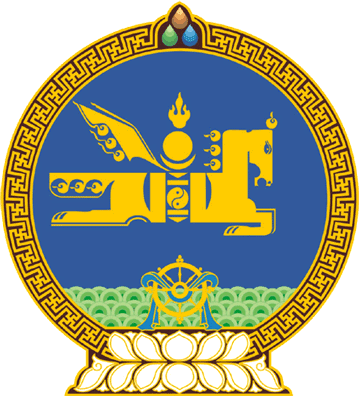 МОНГОЛ  УЛСЫН  ИХ  ХУРЛЫНТОГТООЛ2017 оны 01 сарын 12 өдөр		         	Дугаар 04                    Төрийн ордон, Улаанбаатар хотСонгуулийн ерөнхий хорооны гишүүнээс чөлөөлөх тухайСонгуулийн төв байгууллагын тухай хуулийн 6 дугаар зүйлийн 6.3 дахь хэсэг, Монгол Улсын Их Хурлын чуулганы хуралдааны дэгийн тухай хуулийн 45 дугаар зүйлийн 45.2 дахь хэсгийг үндэслэн Монгол Улсын Их Хурлаас ТОГТООХ нь:           1.Сонгуулийн ерөнхий хорооны гишүүнээс Даваадоржийн Дэлгэрцогтыг чөлөөлсүгэй.           2.Энэ тогтоолыг 2017 оны 01 дүгээр сарын 12-ны өдрөөс эхлэн дагаж мөрдсүгэй.МОНГОЛ УЛСЫН ИХ ХУРЛЫН ДАРГА 					М.ЭНХБОЛД 